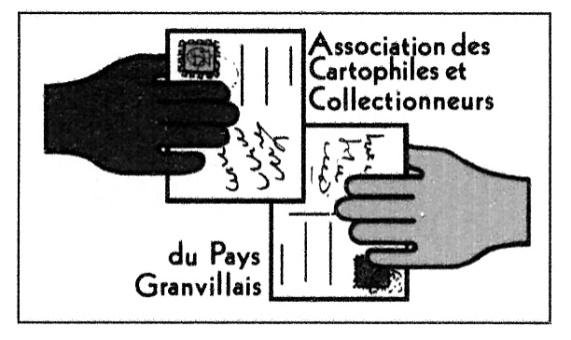 Salon ExpositionSalle des fêtes Regnéville sur MerLe 19 juillet 2024De 09h00 à 17h30Règlement intérieurArticle 1 : InscriptionsLes fiches de réservation doivent être remplies, signées et accompagnées du montant de la réservation pour être enregistrées.Les emplacements sont attribués dans l’ordre d’arrivée des fiches d’inscription.La date limite de réception des inscriptions est fixée au 15 juin 2024 (le cachet de la poste faisant foi).Les organisateurs se réservent le droit de refuser toute candidature suite à un manque de place ou à une réception trop tardive.En cas de désistement avant la date limite d’inscription ou en cas d’absence avec un motif recevable et dûment justifié, le montant de l’inscription pourra être remboursé.Article 2 : OrganisationLes emplacements non occupés à 9h00 seront susceptibles d’être attribués à d’autres exposants.La salle sera accessible aux exposants à partir de 7h15.Un badge « exposant » sera remis à votre arrivée. Il devra impérativement être restitué à l’issue du salon.Pour des raisons de respect et de sécurité, la présence est obligatoire sur le stand jusqu’à 17h30.Par mesure de sécurité, les sorties de secours ne devront pas être obstruées et aucun objet ne devra être exposé à même le sol.Article 3 : RestaurationIl n’y a pas de restauration sur le salon, seule une buvette avec sandwiches sera disponible. Les sandwichs sont à réserver par avance, 3€50 pièce ; jambon-beurre ou rillette cornichons ou jambon-fromage